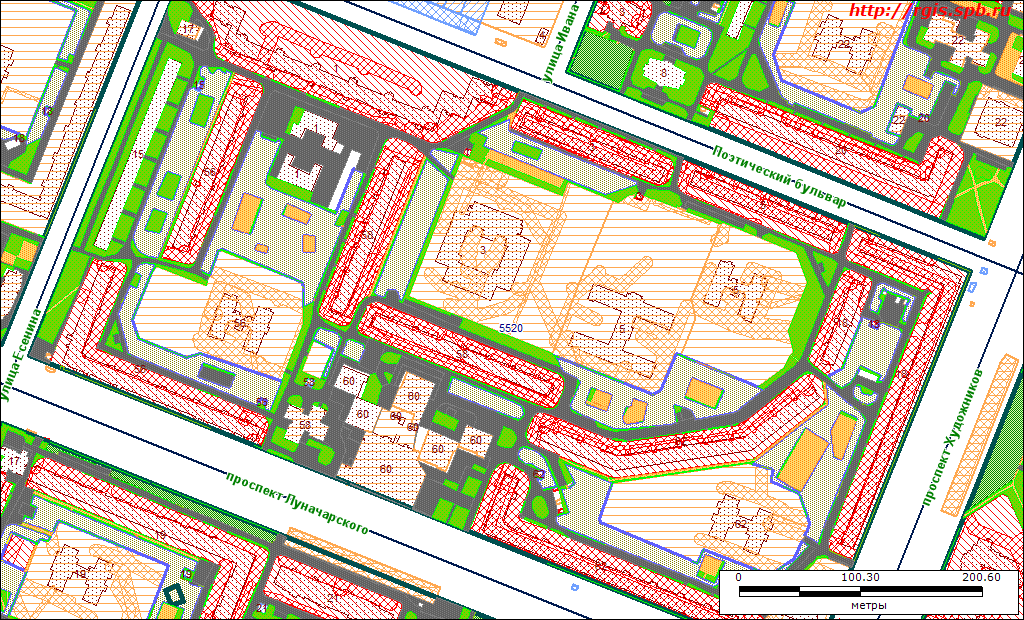 Условные обозначения                                                                                          Информация о кадастровом квартале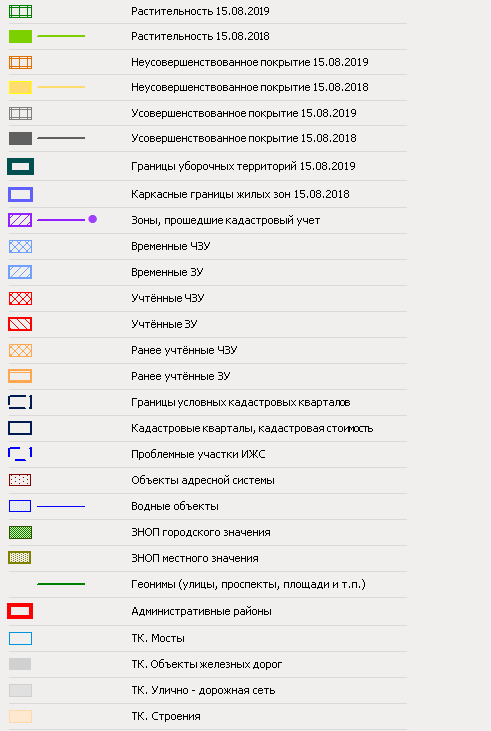 № кадастрового квартала5520В границахПр.Энгельса-Поэтический б.-пр.Художников-пр.ЛуначарскогоУборочные территории, всего, кВ.м.86 332Внутриквартальные территории, входящие в состав земель общего пользования57677- с усовершенствованным покрытием, подлежащие ручной уборке25212- с усовершенствованным покрытием, подлежащие механизированной уборке10805- с неусовершенствованным покрытием4936- с растительным покрытием (газоны)16724Земельные участки, входящие в состав общего имущества МКД28655-с усовершенствованным покрытием, подлежащие ручной уборке6988- с усовершенствованным покрытием, подлежащие механизированной уборке-- с неусовершенствованным покрытием-- с растительным покрытием (газоны)21667Расчетное количество дворников, чел./смен2,7- внутриквартальные территории, входящие в состав земель общего пользования1,8- земельные участки, входящие в состав общего имущества многоквартирных домов0,9 Расчетное количество уборочной техники, маш./смен0,9- внутриквартальные территории, входящие в состав земель общего пользования0,9- земельные участки, входящие в состав общего имущества многоквартирных домов-Расчетное количество средств малой механизации, ед.2,4- внутриквартальные территории, входящие в состав земель общего пользования1,8земельные участки, входящие в состав общего имущества многоквартирных домов0,6